Publicado en   el 16/06/2015 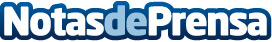 Presentación de las seis compañías finalistas del Festival de Escuelas de Teatro de Bilbao FETABIDatos de contacto:Nota de prensa publicada en: https://www.notasdeprensa.es/presentacion-de-las-seis-companias-finalistas_1 Categorias: Música http://www.notasdeprensa.es